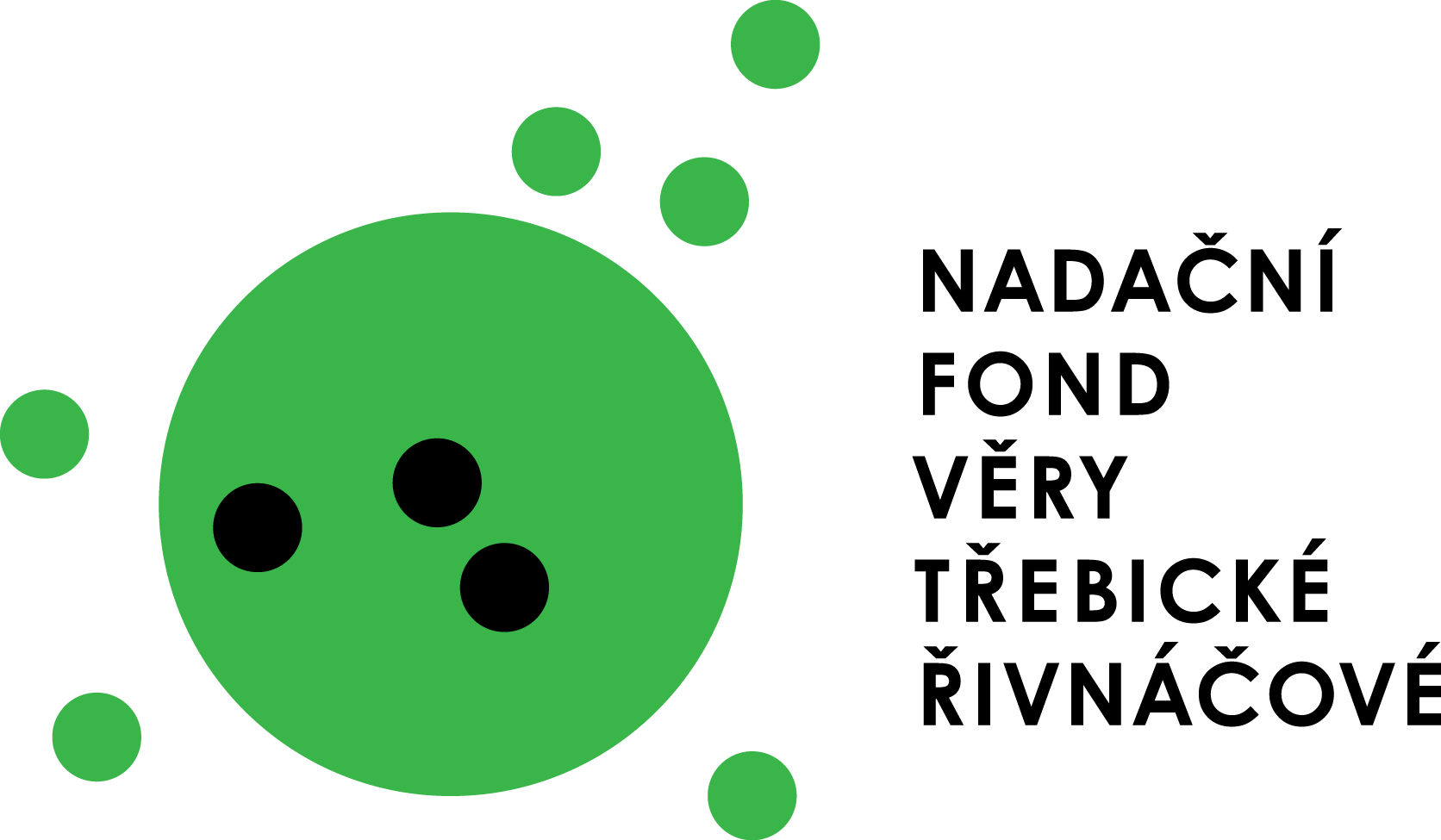 Žádost o příspěvekZařazení projektu dle účelu nadačního fondu – doplňte číslo aktivity dle seznamu: INFORMACE O ORGANIZACIPředstavte stručně svou organizaci:Vaše úspěšné projekty za posledních 5 let:Celkový rozpočet organizace (celkové příjmy / obrat) za poslední ukončený kalendářní rok:INFORMACE O PROJEKTUStručný popis projektu (podrobný popis je vhodné přiložit):Výsledky projektu, včetně kvantifikace (u publikací počet výtisků, velikost, rozsah; u akcí např. počet účastníků apod.):Místo realizace:Časový harmonogram projektu(jednotlivé kroky, předpokládané termíny jejich realizace a jména osob/organizací, které je budou realizovat):Rozpočet projektu Při sestavování rozpočtu podrobně rozepište náklady do jednotlivých oddílů:Pod osobní náklady uveďte platy jednotlivých pracovníků projektu včetně rozsahu úvazku a částky na sociální a zdravotní pojištění.  Uveďte, zda se jedná o mzdu, dohodu o provedení práce nebo dohodu o pracovní činnosti.Pod materiálové náklady rozepište jednotlivé položky (např. kancelářské potřeby, spotřeba pohonných hmot a energií,..).Pod nemateriálové náklady rozepište položky jako nájem, cestovné, poštovné, telefon, tisk materiálů, inzerce, apod.)Jiné náklady je nutno specifikovat.PROHLÁŠENÍProhlašuji, že všechny poskytnuté informace jsou pravdivé.Podmínky poskytnutí příspěvku – důležitá upozornění:Projekt i žadatel musí splňovat podmínky dané statutem, účelem a smlouvou o zřízení nadačního fondu.Příspěvek je poskytován na základě písemné smlouvy jako zálohový a je nutno jej řádně vyúčtovat na základě předložených dokladů a hodnocení projektu.Náklady minimálně ve výši poskytnutého příspěvku musí být doloženy kopiemi jednotlivých dokladů. Podíl příspěvku na celkových nákladech musí zůstat zachován. Více v Pravidlech čerpání nadačního příspěvku.Příspěvek nelze nárokovat a nadační fond jej může poskytnout i jen v částečné výši oproti požadovanému.Uzávěrka pro podání žádostí je 31.1. běžného roku.Název projektuNázev organizace (včetně právní formy)Adresa(včetně PSČ)IČOWebsiteJméno a funkcestatutárního zástupceJméno osoby odpovědné za projektTelefonE-mailBankovní spojení (banka a číslo účtu)Celkové nákladyna projektVýše žádaného příspěvkuVýše žádaného příspěvkuPříspěvek je žádánna obdobíPodíl příspěvku v % na celkových nákladechPodíl příspěvku v % na celkových nákladechPodíl příspěvku v % na celkových nákladech1. Podpora studentů Evangelické teologické fakulty Univerzity Karlovy (ETF UK)Podmínkou přijetí žádosti je doporučení pedagoga ETF UK – příslušného vedoucího katedry (nebo vedoucího absolventské práce). Podpora bude poskytnuta formou daru přímo studentovi:1.1 Podpora studijních a výzkumných projektů studentů ETF UK – jiný formulář !!2. Podpora studijních, badatelských, uměleckých a publikačních projektů Českobratrské církve evangelické (ČCE) a ETF UKProjekty musí být podány prostřednictvím nebo s doporučením synodní rady ČCE nebo seniorátních výborů ČCE nebo děkana ETF.3. Podpora výchovy nastupující generace a vytváření společenské atmosféry, v níž lze rozvíjet křesťanské duchovní i kulturní dědictví a posilovat demokraciiOkruh žadatelů není omezen, preferovány jsou však neziskové organizace. U případných žádostí o podporu vydávání publikací doloží žadatel k žádosti zevrubnou charakteristiku publikace, doporučení relevantního odborníka a kvantitativní parametry vydání:3.1 Akce a činnosti pro děti a mládež3.2 Vzdělávací, osvětové a tematické akce pro veřejnost3.3 Rozvoj informační otevřenosti3.4 Vytváření nediskriminačního prostředí4. Podpora seniorů prostřednictvím Českobratrské církve evangelické a Diakonie ČCENávrhy na podporu jsou podávány správními orgány ČCE, účelovými zařízeními ČCE, včetně Diakonie ČCE, nebo s jejich doporučením: 4.1 Provozní podpora zavádění nových služeb pro seniory4.2 Podpora kvality stávajících služeb a jejich dosažitelnosti4.3 Investiční podpora – dotace a půjčky na výstavbu domů a bytů pro seniory4.4 Jednorázové akceJednotlivé kroky:Termíny:Jména osob/organizací:celkem Kčpožadováno od nadačního fondudoplněno z jiných zdrojů (jakých)osobní náklady:materiálové náklady:nemateriálové náklady:jiné náklady (nutno specifikovat):Celkem Kč:Jméno a příjmení žadatele, resp. jméno a funkce statutárního zástupceJméno a příjmení žadatele, resp. jméno a funkce statutárního zástupceDatumPodpisPostup při podání žádosti o příspěvekŽádost o příspěvek má obsahovat:vyplněný formulář (1 vytištěný a podepsaný originál plus soubor v elektronické podobě – pdf bez podpisu, není třeba sken) jako možnou přílohu: popis projektu nepřesahující 5 stran (1 originál) kopii statutu nebo stanov organizace a kopii dokladu o přidělení IČO (1 kopie) – nedokládá ETF UK a ČCE, ani žadatelé, kteří jsou zapsáni ve veřejném rejstříku nebo žádali již dříve a nedošlo u nich ke změnámpodílejí-li se na projektu další partneři (organizace či osoby), pak prohlášení těchto partnerů o jejich realizačním a/nebo finančním podílu na projektu (1 originál) další dokumenty vztahující se k projektu nebo k organizacím realizujícím projekt (např. doporučení, výroční zprávy)Žádost o nadační příspěvek by měla být na maximální částku 100 000 Kč, spoluúčast žadatele musí být minimálně 20%, průměrná výše příspěvků činí 28.500,- Kč. Výjimky je nutné předem prokonzultovat.Žádost musí být zařazena do jednoho z typů podpory dle kapitoly Účel. Originál žádosti zašlete poštou na adresu Nadačního fondu Věry Třebické – Řivnáčové:Černá 9, 115 55 Praha 1Zároveň odešlete v pdf na e-mail info@nfvtr.cz. 